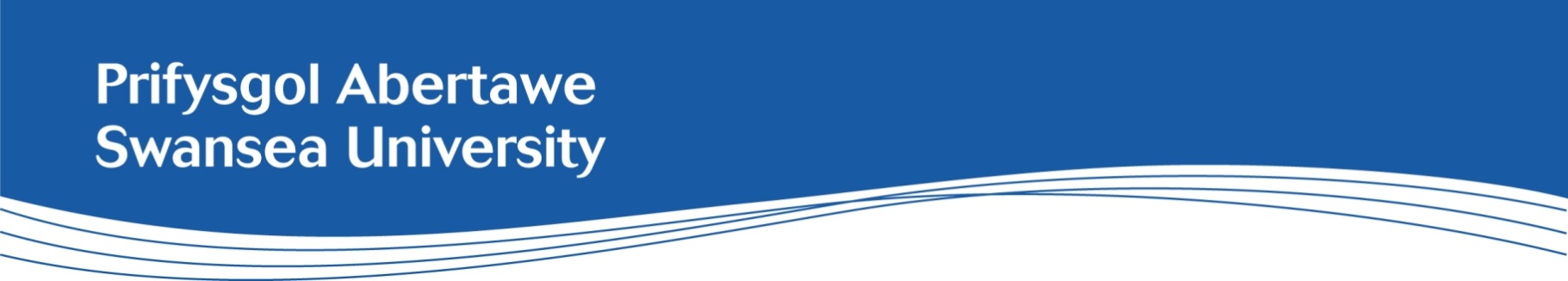 Disgrifiad Swydd: Swyddi Gwasanaethau Proffesiynol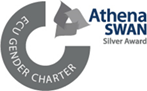 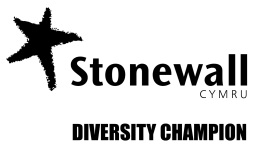 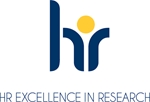 Coleg/Ysgol:Marchnata, Recriwtio a Rhyngwladol Teitl y Swydd:Cynorthwy-ydd Gweinyddol Adran/Pwnc:Adran Partneriaethau AcademaiddCyflog:£xxx y flwyddyn (pro rata) ynghyd â buddion pensiwn NESTY disgwyliad arferol yw y penodir yr ymgeisydd llwyddiannus i waelod y raddfa, a thelir cynyddrannau blynyddol ar 1 Awst bob blwyddyn (yn amodol ar gwblhau chwe mis o wasanaeth).APM gradd 5Oriau gwaith:Amser llawn:  35 awr yr wythnos (100% CALl)Contract:Swydd am gyfnod penodol tan 31 Rhagfyr 2024Lleoliad:Lleolir y swydd hon ar Gampws Parc SingletonCyflwyniadEr mwyn cyflawni ei huchelgais cynaliadwy o fod ymysg y 30 o brifysgolion gorau, mae angen gweithlu gwasanaethau proffesiynol ar Brifysgol Abertawe â’r sgiliau amrywiol i sicrhau y gall gyflawni rhagoriaeth drwy systemau a phrosesau effeithlon ac effeithiol sy'n manteisio ar ddatblygiadau technolegol.Gwybodaeth gefndirolBydd y rôl hon yn cynnwys darparu cymorth gweinyddol i'r timau prosiect yn yr Adran Partneriaethau Academaidd, gan gynnwys dyletswyddau gweinyddol penodol sy'n angenrheidiol ar gyfer gweithrediad effeithiol partneriaethau cydweithredol; bydd hefyd yn cynnwys dyletswyddau sy'n ymwneud â rheoli a gweithredu'r swyddfa.   Bydd deiliad y swydd yn brif bwynt cyswllt ar gyfer yr adran Partneriaethau Academaidd. Bydd disgwyl i ddeiliad y swydd fod yn fedrus wrth ddefnyddio cymwysiadau Microsoft a systemau rheoli ariannol.  Disgwylir i ddeiliad y swydd feddu ar brofiad addas mewn rôl debyg a bod yn gyfarwydd â phrosesau'r Brifysgol neu sefydliadau tebyg.  Mae sgiliau cyfathrebu ardderchog, gan gynnwys y gallu i gysylltu â staff mewn rolau uwch yn y Brifysgol a chyrff allanol, yn hanfodol i'r rôl hon.Prif Ddiben y SwyddRheoli gweithgarwch yr adran o ddydd i ddydd, gan gynnwys: rheoli dyddiaduron, trefniadau teithio, hawliadau am dreuliau, llunio adroddiadau, prosesau adrannol, presenoldeb mewn cynadleddau, nwyddau swyddfa etc.Rhoi cymorth gweinyddol i brosiectau addysgu ar y cyd gyda phartneriaid rhyngwladol ac yn y DURhoi cymorth gweinyddol ar gyfer y broses monitro flynyddolDelio â holl ymholiadau'r adran, gan gynnwys rheoli mewnflychau generig.
Cynnal a chadw adroddiadau a chofnodion swyddogol pob partneriaeth, gan gynnwys cytundebau contract a dogfennau allweddolBod yn gyfrifol am drefnu a rheoli ffeiliau papur ac electronig y bartneriaethRhoi cymorth gyda gweithrediadau ariannol yr adranDyletswyddau CyffredinolCyfrannu'n llawn at bolisïau Galluogi Perfformiad ac Iaith Gymraeg y Brifysgol.Hyrwyddo cydraddoldeb ac amrywiaeth mewn arferion gwaith a chynnal perthnasoedd gweithio cadarnhaol.Arwain wrth wella perfformiad iechyd a diogelwch yn barhaus drwy ddealltwriaeth gadarn o broffil risg a datblygu diwylliant iechyd a diogelwch cadarnhaol. Ymgymryd â dyletswyddau eraill yn ôl cyfarwyddyd Pennaeth yr Adran neu ei gynrychiolydd enwebedig, yn unol â diffiniad y radd.Sicrhau bod rheoli risg yn rhan annatod o'ch gweithgareddau beunyddiol i sicrhau bod arferion gwaith yn cydymffurfio â Pholisi Rheoli Risg y Brifysgol. Gwerthoedd y Gwasanaethau ProffesiynolMae holl feysydd Gwasanaethau Proffesiynol ym Mhrifysgol Abertawe yn gweithredu yn ôl cyfres ddiffiniedig o Werthoedd Craidd – Gwerthoedd Gwasanaethau Proffesiynol a disgwylir y gall pawb ddangos ymrwymiad i’r gwerthoedd hyn o'r adeg cyflwyno cais am swydd i gyflawni eu rolau o ddydd i ddydd. Mae ymrwymiad i'n gwerthoedd ym Mhrifysgol Abertawe yn ein cefnogi wrth hyrwyddo cydraddoldeb ac wrth werthfawrogi amrywiaeth er mwyn defnyddio'r holl ddoniau sydd gennym.Rydym yn Broffesiynol
Rydym yn ymfalchïo mewn defnyddio ein gwybodaeth, ein sgiliau, ein creadigrwydd, ein gonestrwydd a'n doethineb i ddarparu gwasanaethau arloesol, effeithiol ac effeithlon ynghyd ag atebion o safon ardderchog
Rydym yn Cydweithio           
Rydym yn ymfalchïo mewn amgylchedd gweithio rhagweithiol a chydweithredol o gydraddoldeb, ymddiriedaeth, parch, cydweithio a her, i ddarparu gwasanaethau sy'n ceisio rhagori ar anghenion a disgwyliadau cwsmeriaid.Rydym yn Ofalgar
Rydym yn derbyn cyfrifoldeb am wrando ar ein myfyrwyr, ein cydweithwyr, ein partneriaid allanol a'r cyhoedd, eu deall ac ymateb yn hyblyg iddynt, fel bod pob cysylltiad rhyngddynt a ni yn brofiad personol a chadarnhaol. Mae ymrwymiad i'n gwerthoedd ym Mhrifysgol Abertawe yn ein cefnogi wrth hyrwyddo cydraddoldeb ac wrth werthfawrogi amrywiaeth er mwyn defnyddio'r holl ddoniau sydd gennym.Manyleb PersonMeini Prawf Hanfodol:Gwerthoedd:Tystiolaeth o ymfalchïo mewn darparu gwasanaethau ac atebion proffesiynolY gallu i gydweithio mewn amgylchedd o gydraddoldeb, ymddiriedaeth a pharch i ddarparu gwasanaethau sy'n ceisio rhagori ar anghenion a disgwyliadau cwsmeriaid.Tystiolaeth o ymagwedd ofalgar at eich holl gwsmeriaid, gan sicrhau profiad personol a chadarnhaol. Cymwysterau:Addysg i lefel Safon Uwch neu brofiad gwaith cyfatebolProfiad:Profiad o reoli gofynion gwaith sy'n gwrthdaroProfiad o weithio'n annibynnol i gyflawni prosesau cymhlethProfiad o weithrediadau ariannolProfiad o ddarparu cymorth gweinyddol i brosiectau gan gynnwys llunio adroddiadau ar gyfer cyfarfodydd a chamau gweithredu.Gwybodaeth a Sgiliau:Dealltwriaeth o ddarpariaeth addysg uwch yn y DU.Y gallu i gyfleu prosesau a gweithdrefnau'n glir ac yn gywir ar lafar ac yn ysgrifenedig.Tystiolaeth o sgiliau TG rhagorol, gan gynnwys yr holl becynnau Microsoft Office, MS Teams, SharePoint, taenlenni a chronfeydd data. Sgiliau cyfathrebu ardderchog, gan gynnwys y gallu i gyflwyno gwybodaeth yn effeithiol i gynulleidfaoedd amrywiolY gallu i weithio fel rhan o dîmSgiliau cadw cofnodion, archifo ac adalw data effeithlonSgiliau trefnu ardderchog i sicrhau bod yr holl ddyddiadau cau yn cael eu bodloni a bod gwaith yn cael ei flaenoriaethuSylw gofalus i fanylion a'r gallu i weithio'n gywir o fewn terfynau amserUnigolyn hynod drefnus a chryf ei gymhelliad, gyda'r gallu i gyflawni allbynnau ar amser ac i safon uchelY gallu i ddefnyddio menter a datrys problemau wrth ymdrin â materion pob dydd sy’n berthnasol i’r maes gwaithYmrwymiad i ddatblygiad proffesiynol parhaus a pharodrwydd a’r gallu i gadw ar flaen y gad o ran newidiadau mewn rheoliadau a chanllawiauMeini Prawf Dymunol:Y gallu i gyfathrebu yn GymraegDealltwriaeth drylwyr o systemau a phrosesau Prifysgol AbertaweGwybodaeth YchwanegolCroesewir ymholiadau anffurfiol a gellir eu cyfeirio at sylw Bernadette Stratford, Cyfarwyddwr Cysylltiol Partneriaethau Academaidd drwy e-bost yn: b.stratford@abertawe.ac.ukMae rhagor o fanylion am yr Adran Partneriaethau Academaidd ar gael yn:https://www.swansea.ac.uk/the-university/academic-partnerships/Dyddiad llunio'r rhestr fer:Dyddiad y cyfweliadau: